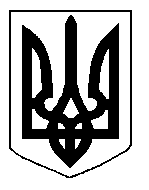 БІЛОЦЕРКІВСЬКА МІСЬКА РАДА	КИЇВСЬКОЇ ОБЛАСТІ	Р І Ш Е Н Н Я
від  27 грудня  2018 року                                                                        № 3223-63-VIIПро внесення змін в рішення міської ради від  30 серпня  2018 року №2748-55-VII «Про затвердження технічної документації із землеустрою щодо встановлення (відновлення) меж земельної ділянки в натурі (на місцевості) та передачу земельної ділянки комунальної власності у  спільну сумісну власність громадянам  Шадріній Ларисі Олександрівні, Фощанку Анатолію Борисовичу»Розглянувши звернення постійної комісії з питань земельних відносин та земельного кадастру, планування території, будівництва, архітектури, охорони пам’яток, історичного середовища та благоустрою до міського голови від 09 листопада 2018 року №530/2-17, протокол постійної комісії з питань  земельних відносин та земельного кадастру, планування території, будівництва, архітектури, охорони пам’яток, історичного середовища та благоустрою від 08 листопада 2018 року №151, заяву громадянки Шадріної Лариси Олександрівни від 05 листопада 2018 року №5339,  відповідно до ст. 12, 118,123,186 Земельного кодексу України, ст. 55 Закону України «Про землеустрій», п. 34 ч. 1 ст. 26 Закону України «Про місцеве самоврядування в Україні», ст. 16, 24 Закону України «Про Державний земельний кадастр», міська рада вирішила:1.Внести зміни в назву та п.2 рішення міської ради від  30 серпня  2018 року №2748-55-VII «Про затвердження технічної документації із землеустрою щодо встановлення (відновлення) меж земельної ділянки в натурі (на місцевості) та передачу земельної ділянки комунальної власності у  спільну сумісну власність громадянам Шадріній Ларисі Олександрівні, Фощанку Анатолію Борисовичу», а саме слова: «у спільну сумісну» та слова: «Фощанку Анатолію Борисовичу» виключити з назви та з пункту 2 даного рішення,  у зв’язку з переходом права власності на частину житлового будинку відповідно до Договору Дарування частки житлового будинку від 18.07.2018 року №1007.2. Контроль за виконанням цього рішення, покласти на постійну комісію з питань  земельних відносин та земельного кадастру, планування території, будівництва, архітектури, охорони пам’яток, історичного середовища та благоустрою.Міський голова                                                                                              Г. Дикий